Программа «Копилка»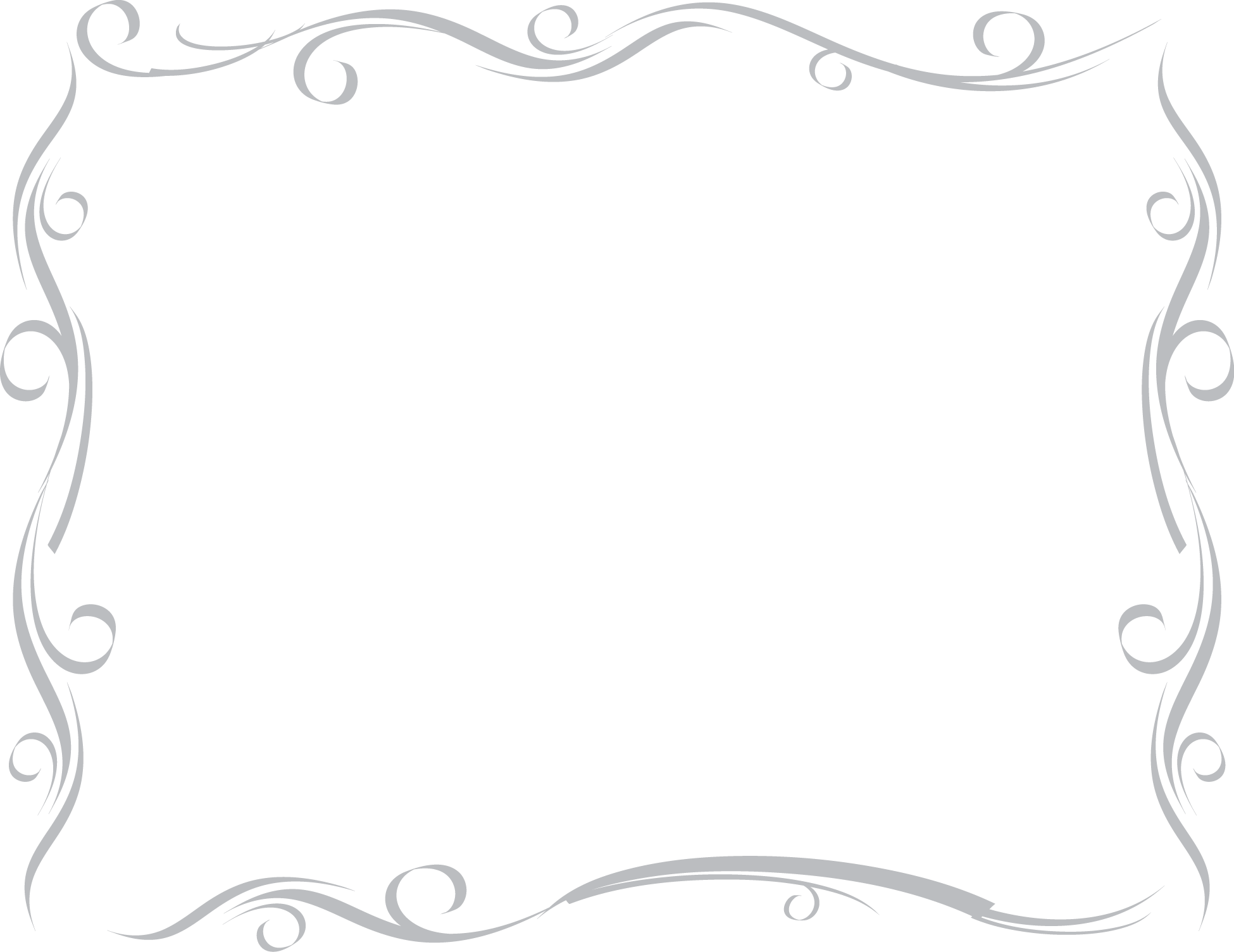 Заработай на нас, Отдохни у нас! Не секрет, что самый быстрый способ распространения информации -  «сарафанное радио». Интернет открывает безграничные возможности для энергичных и предприимчивых!!!Если Вы видите в себе силы собрать команду – у Вас есть возможность отдохнуть  БЕСПЛАТНО!!!Что нужно сделать: Зарегистрироваться в программе «Копилка», направив заявку на электронную почту   d-nikitina@mail.ru или oxana0609@mail.ruЗа каждого гостя привлеченного Вами по программе, Вам будет начислено в «Копилку» 7,5% от стоимости его договора на проживание. «Копилку» можно использовать для оплаты проживания, питания, и прочих услуг в нашем гостевом доме.Это реальный шанс отдохнуть у моря практически бесплатно!!!! Все зависит только от ВАС!!!Внимание: Скидки разных программ не суммируются!!! Договор гостя должен быть оплачен.Бонусы в копилку начисляются после исполнения договора